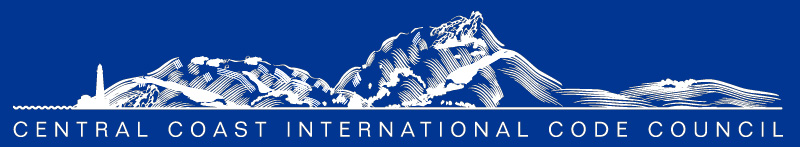 AGENDACCICC Officer Installation Meeting		Location:  Virtual only  Via Online Meeting:	January 5, 2023 8:00 am			      				Microsoft Teams: 1-323-457-5183										Conference ID: 758 197 302#8:00 am- Self-Introductions – Turn on those webcams we love to see your smiles.Program:   Greetings and welcome.Approval of the minutes  Approval of minutes from December 1, 2022Announcements & CommunicationPlease check our website for all updates and communications: https://centralcoasticc.com/CEC update from Amie Brousseau, (attached)3C-REN updates from John and/or Jordan:   https://www.3c-ren.org/   ICC update from Susan.  https://www.iccsafe.org/advocacy/gr-monthly-update/Paso City COVID Website LinkSimpson Strong Tie Training LinkOfficers ReportsPresident: Rafael Cornejo.Vice President: Mark SadowskiTreasurer: Dena PaschkeSecretary: Mackenzie RamseyPast President: Devon KuhnleCommittee ReportsEducation Committee Chair: 	Devon Kuhnle Scholarship Committee Chair: 	Sylvia Aldana.  Web Site Committee Chair: 	Mackenzie RamseyMembership Committee Chair:	Joe ChaoPublic Outreach Chair:	     	OpenSocial Committee Chair:		Bill FitzpatrickCode Change Committee		Roy HarthornCOMMITTEES:  The committees can only do what we as a group help it do.  Please consider getting involved.Code Change Committee, Roy HarthornEducation: Devon Kuhnle, Paul ArmstrongWebsite: Mackenzie RamseyMembership: Scholarship: Sylvia Aldana; Brian Cowen; Elizabeth Szwabowski; Bryan SpainPublic Outreach:BBQ/SOCIAL:  Bill FitzpatrickUnfinished BusinessStill working on CBC training awaiting on dates from presenter late in January.New BusinessAwards and acknowledgements.Swearing in of the 2023 Board by Susan Dowty.President:  Mark SadowskiVice President:  Dena PaschkeTreasurer:  OpenSecretary:  Mackenzie RamseyPast President:  Rafael CornejoAdjournment – Thank you for joining us today!  You time is how we keep this Chapter alive and relevant.